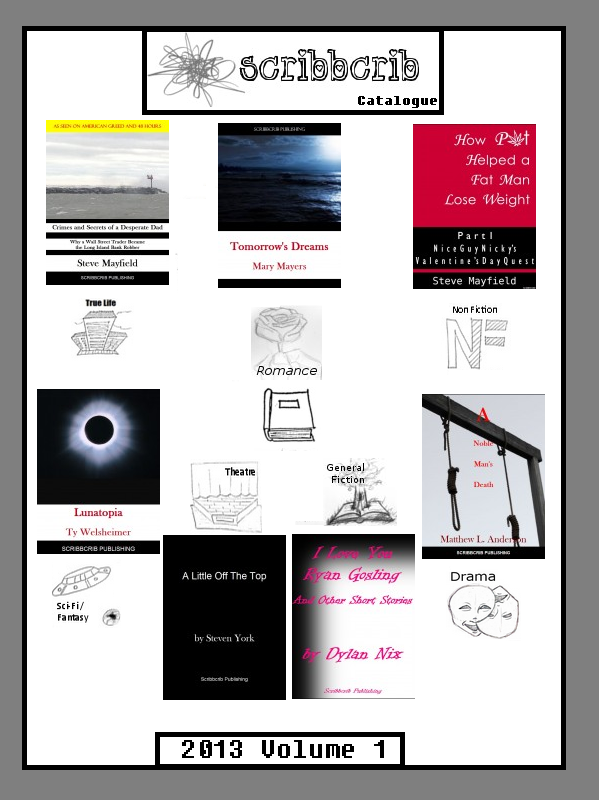 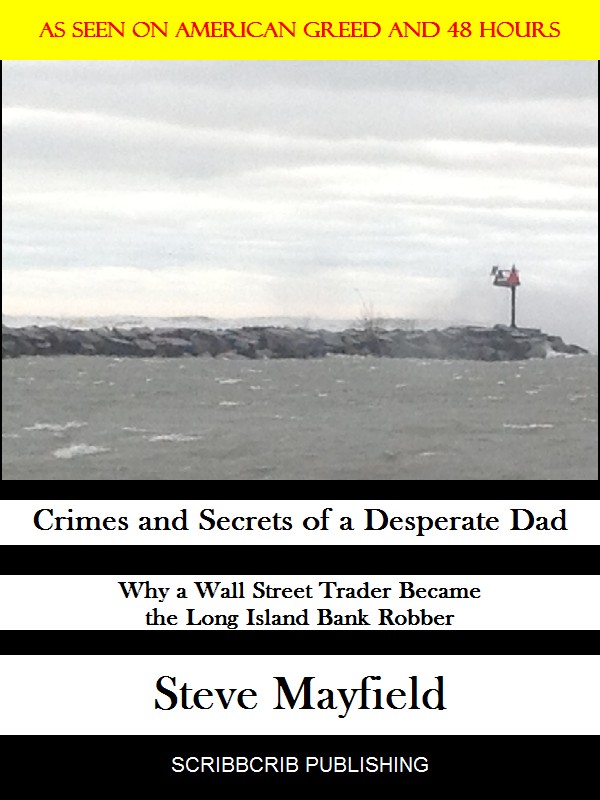 _______________________________________________________________________________                                                                                                                    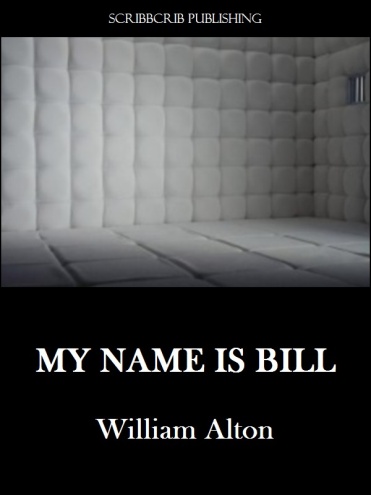 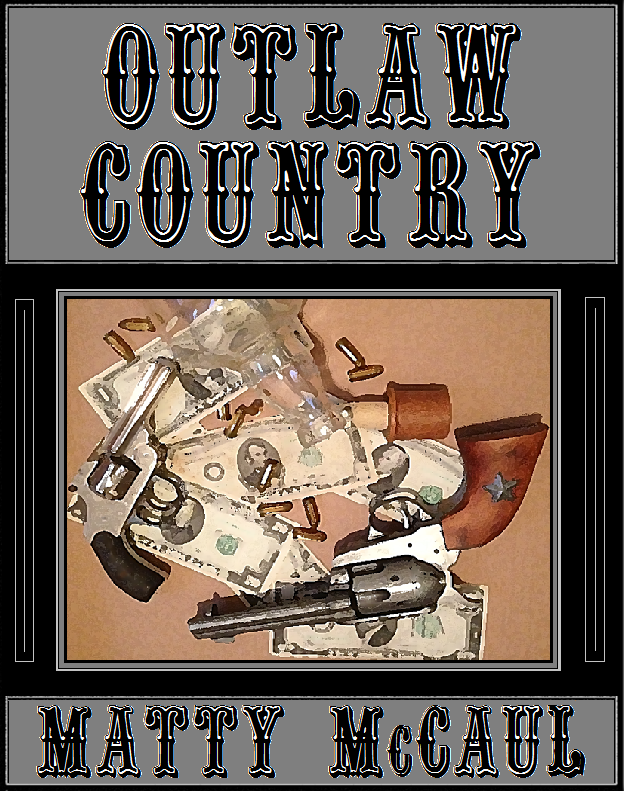 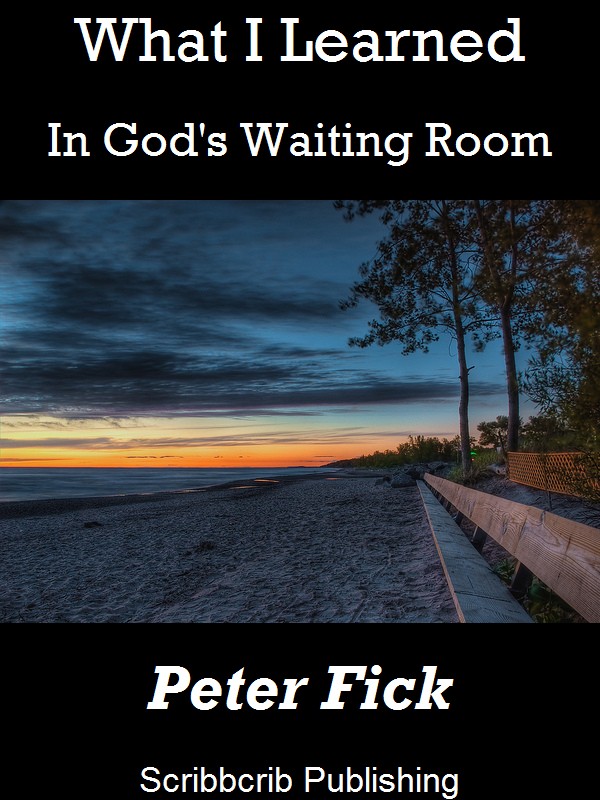 __________________________________________________________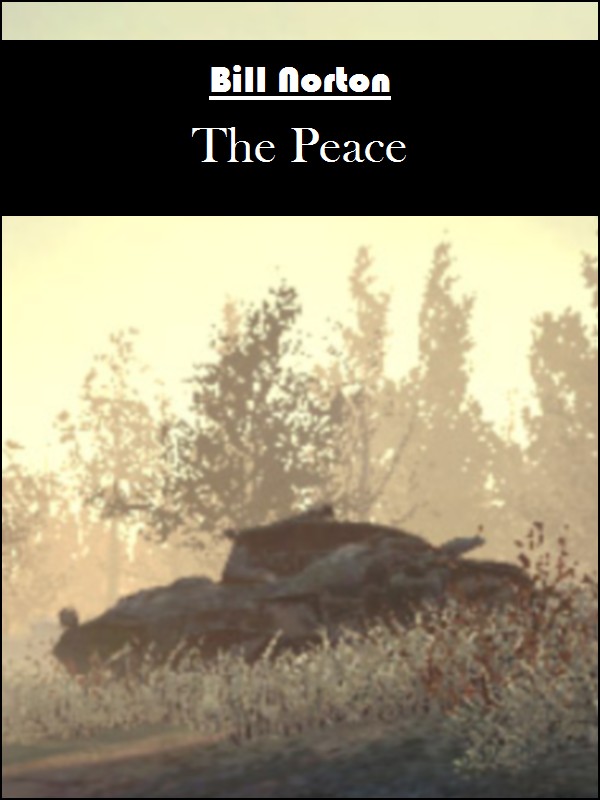 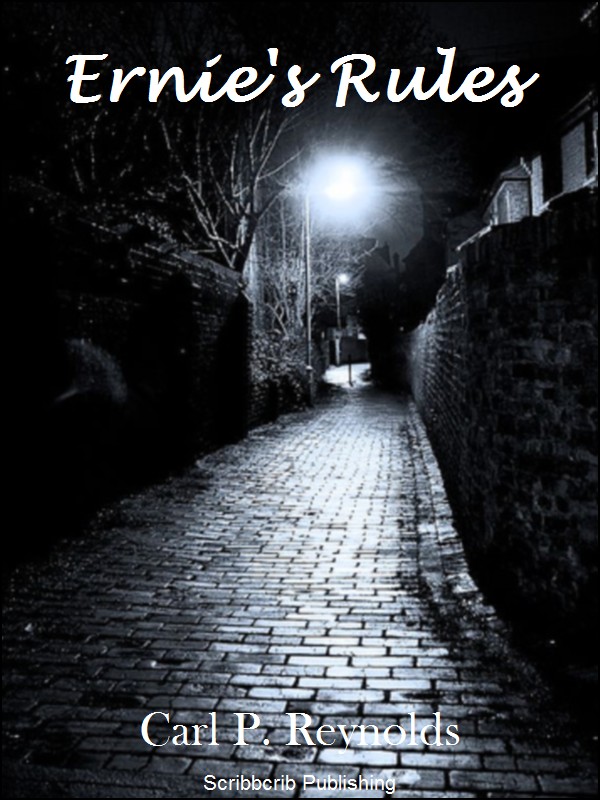 __________________________________________________________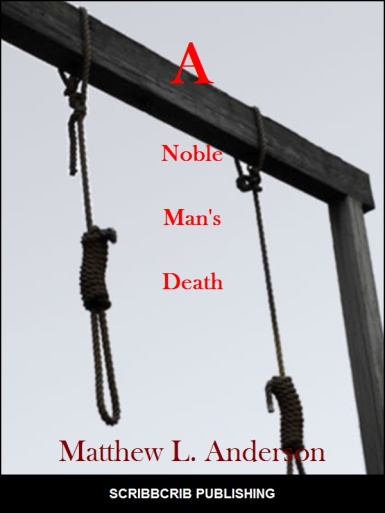 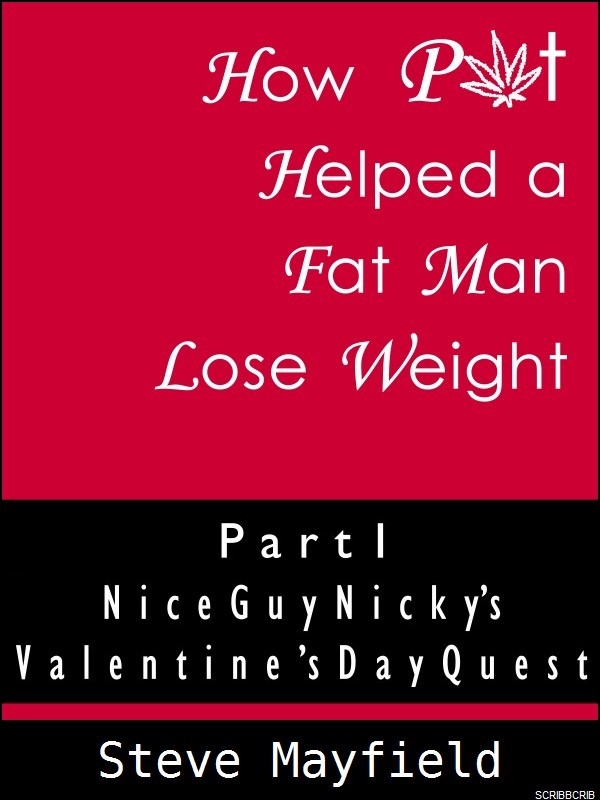 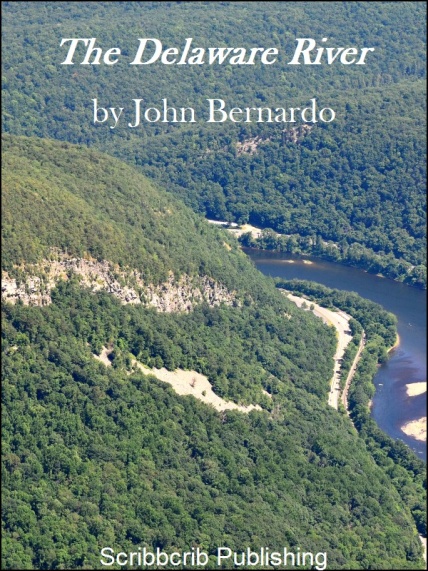 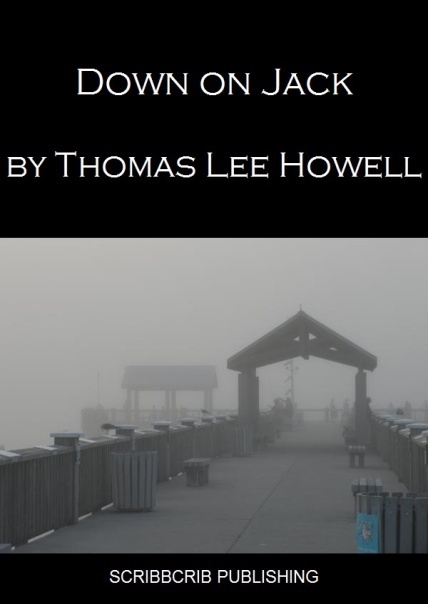 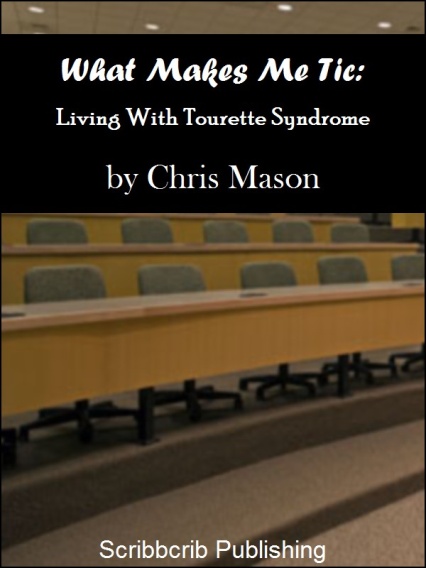 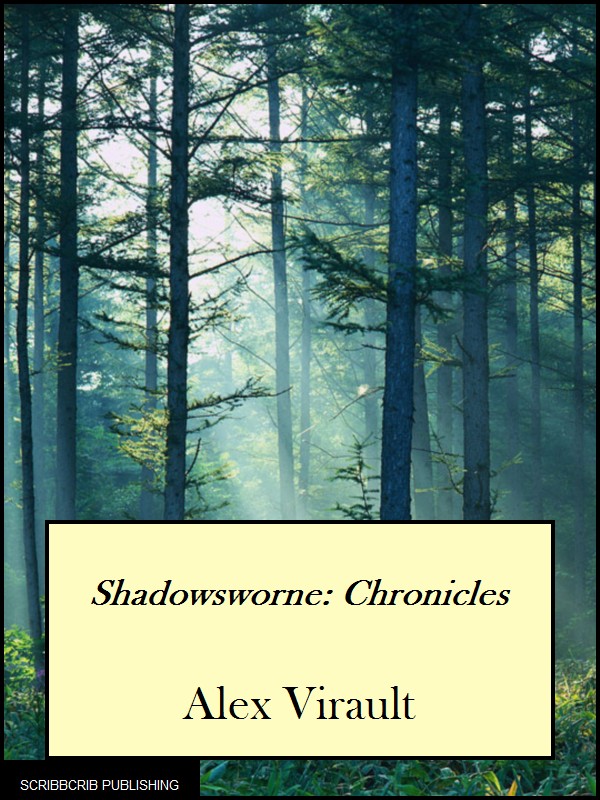 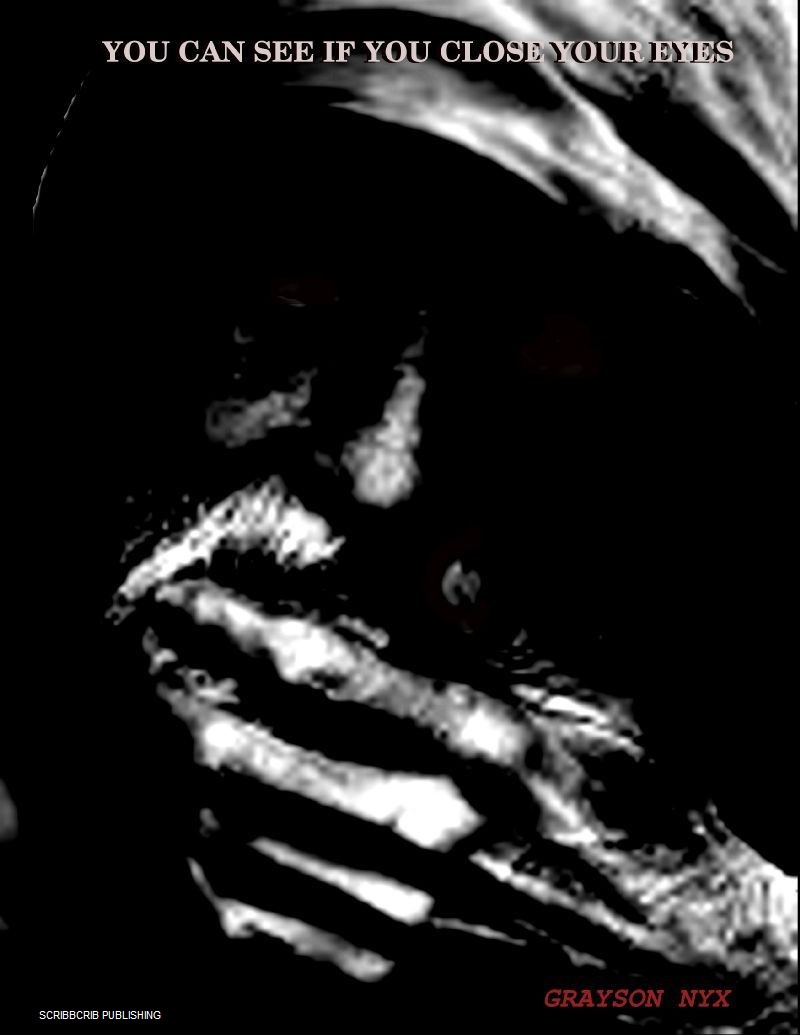 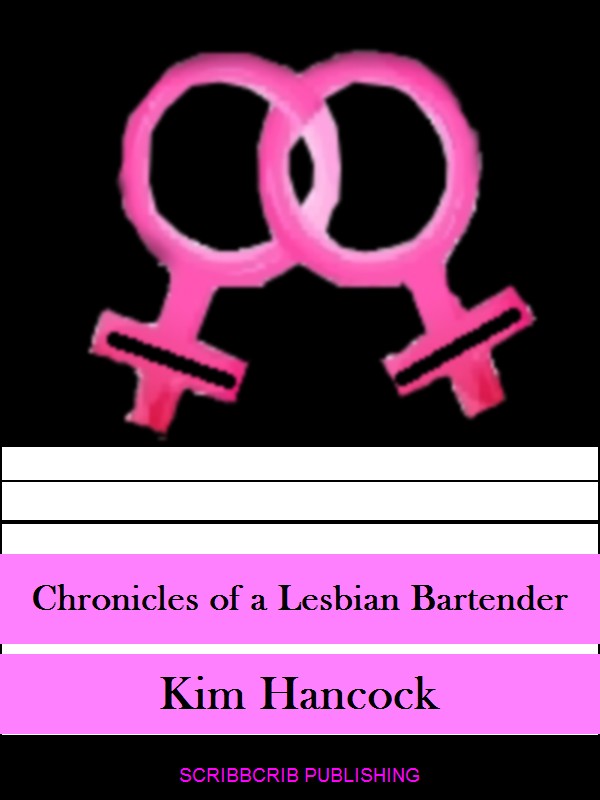 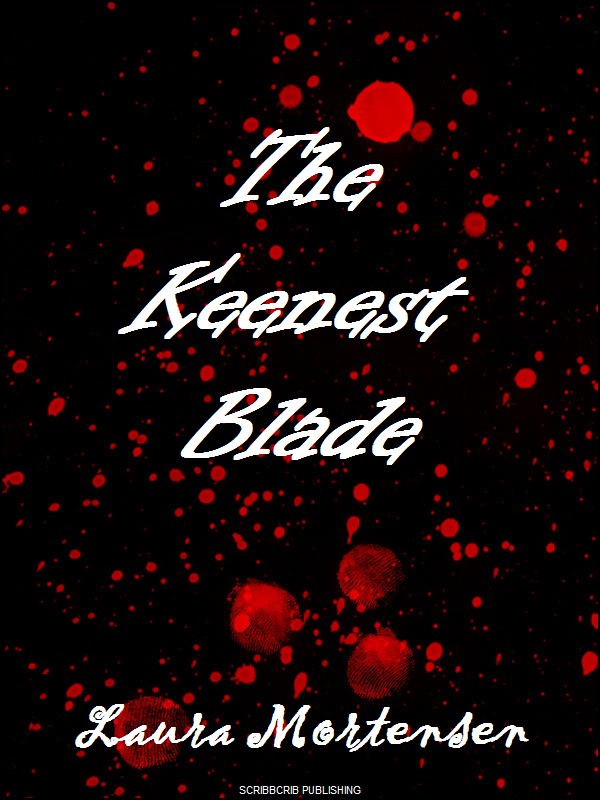 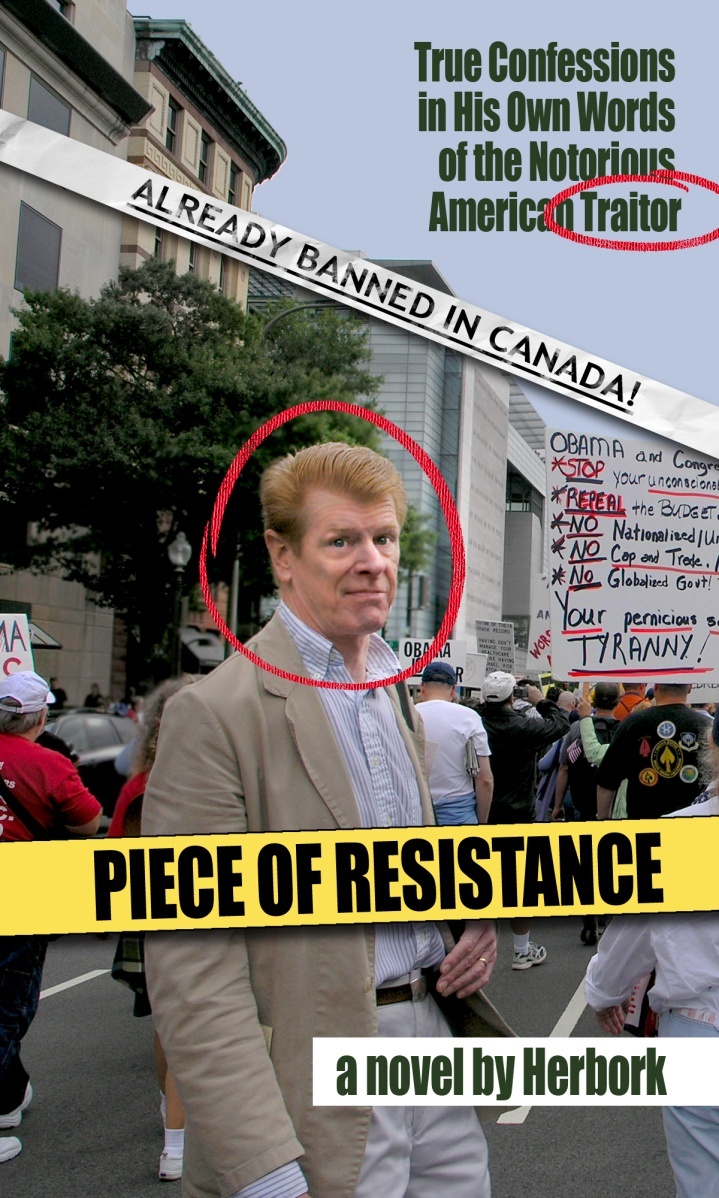 __________________________________________________________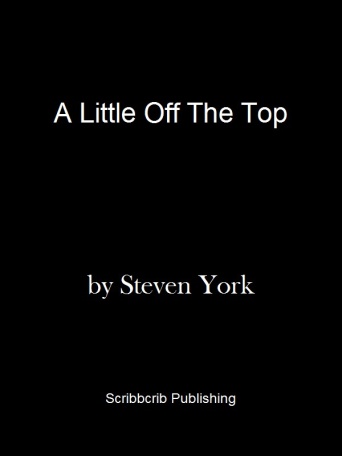 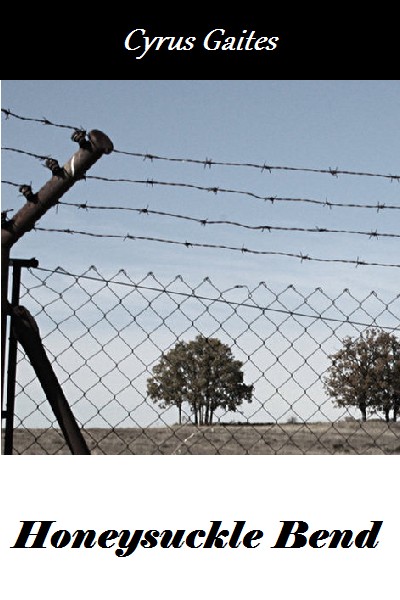 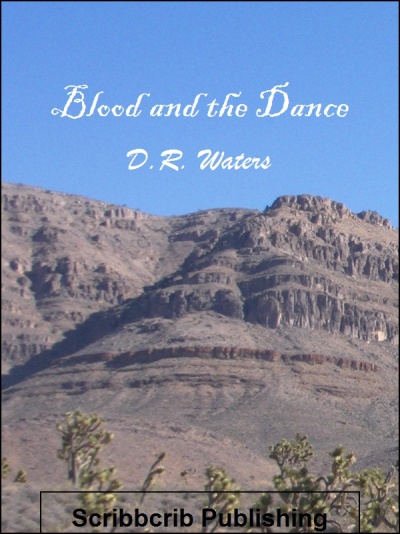 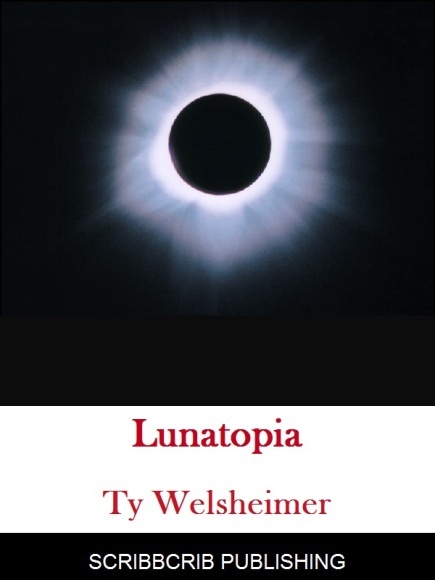 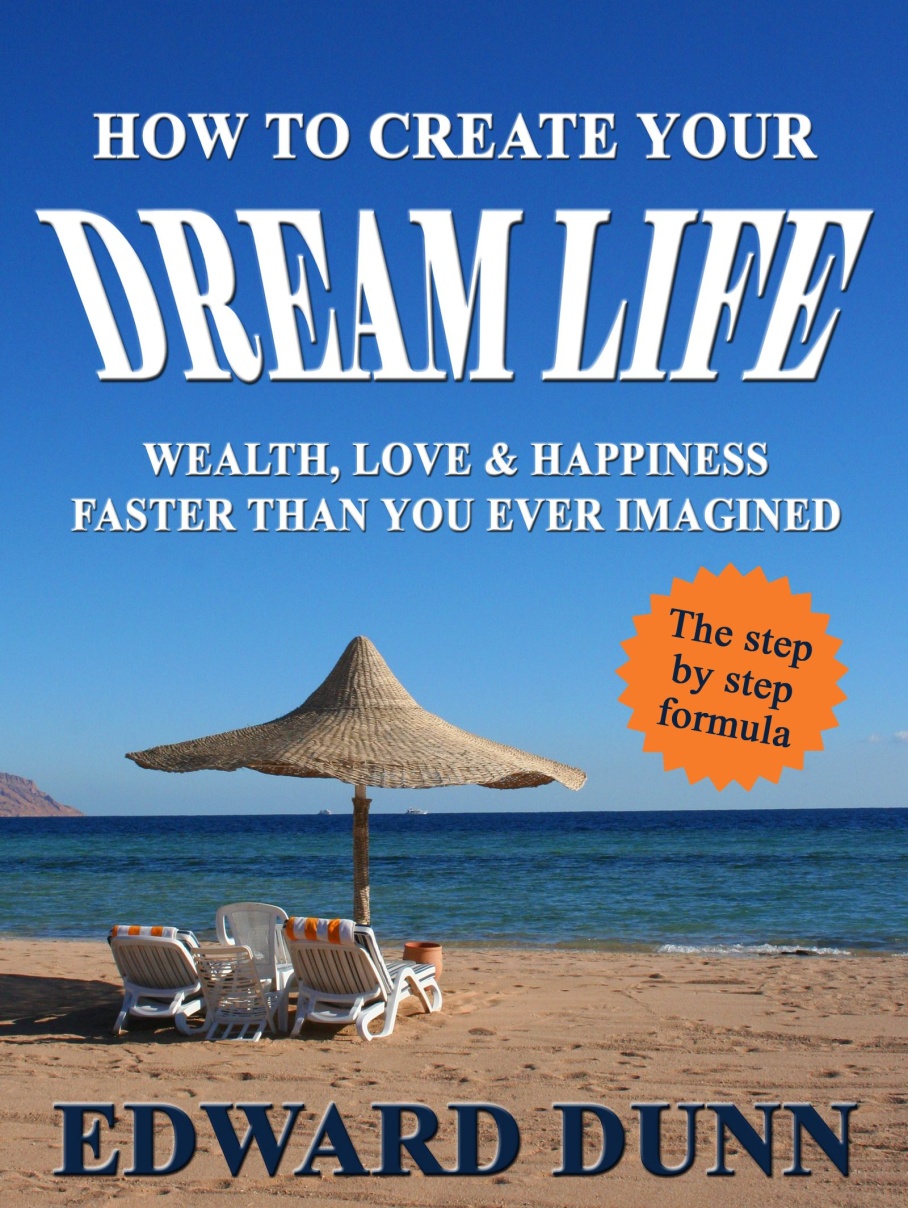 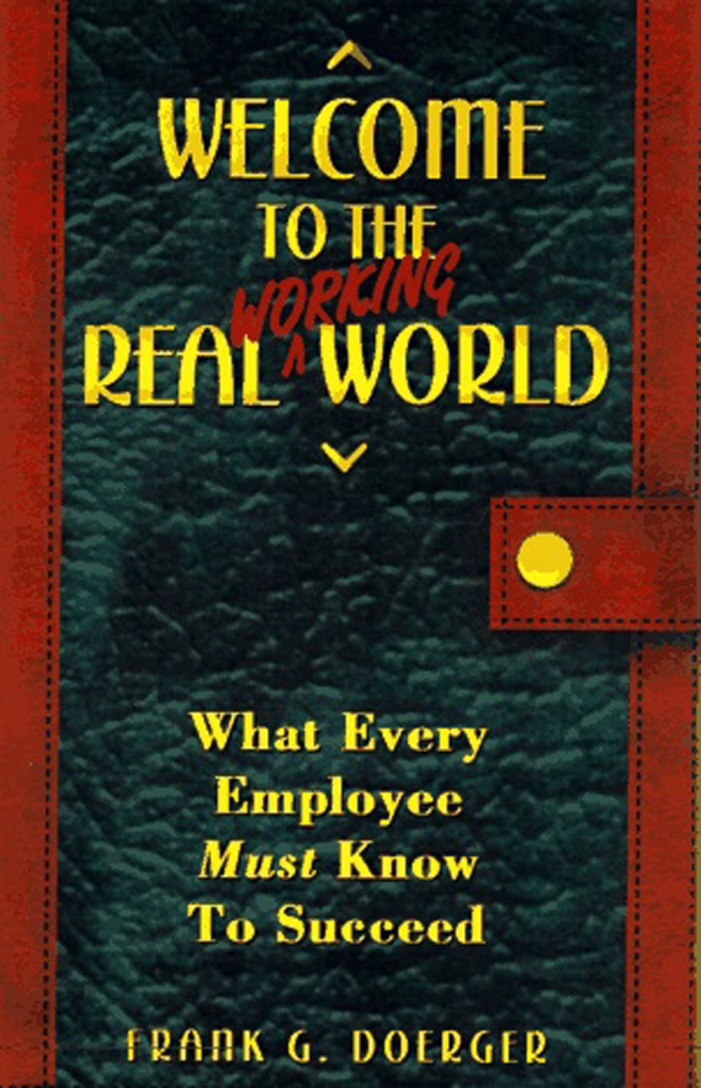 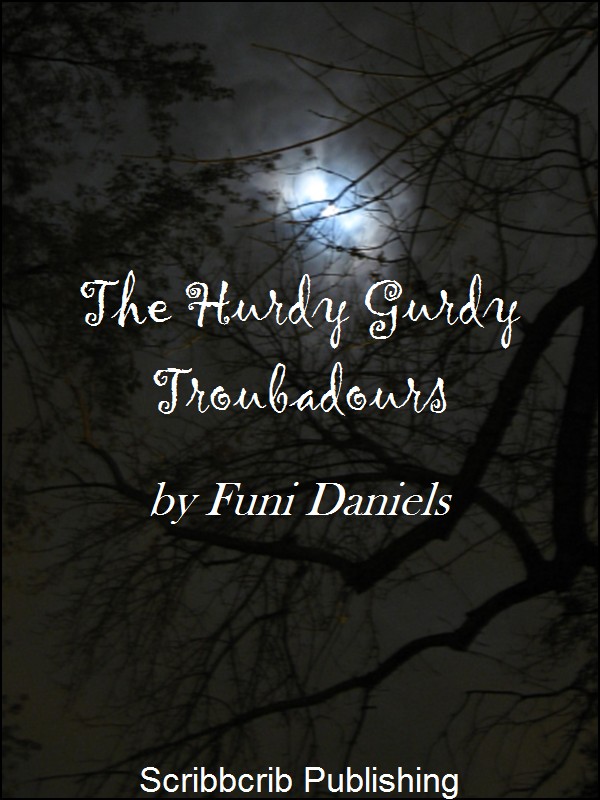 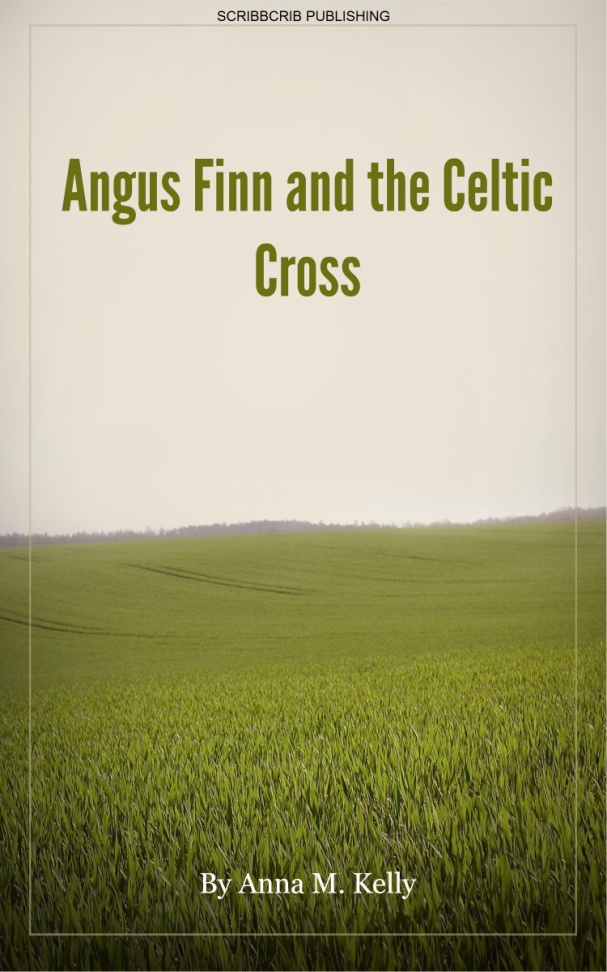 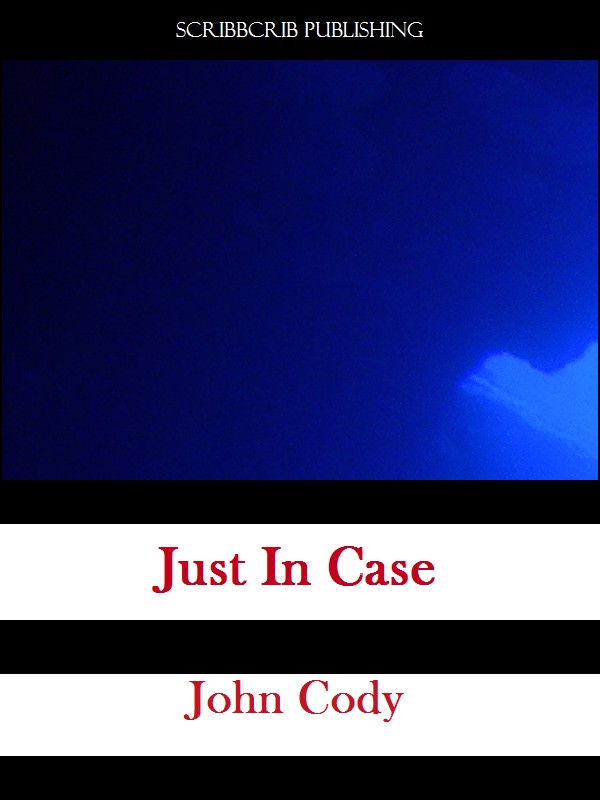 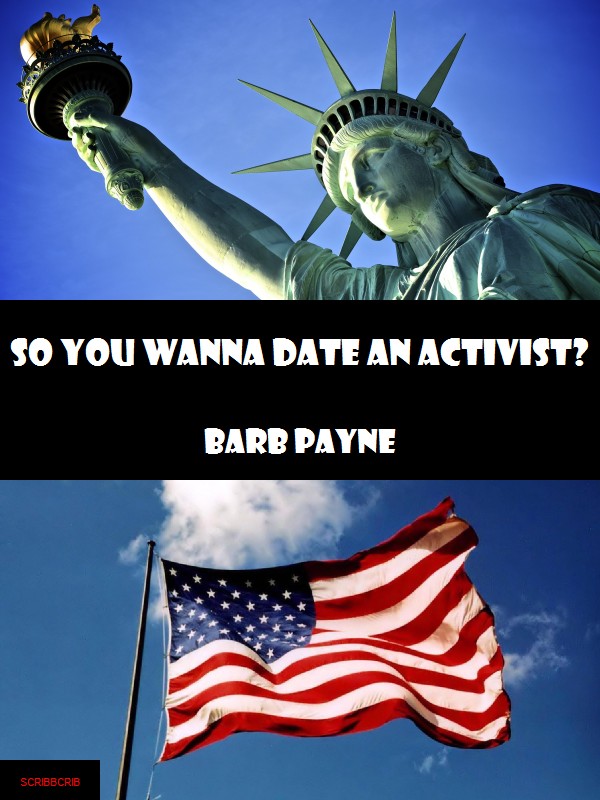 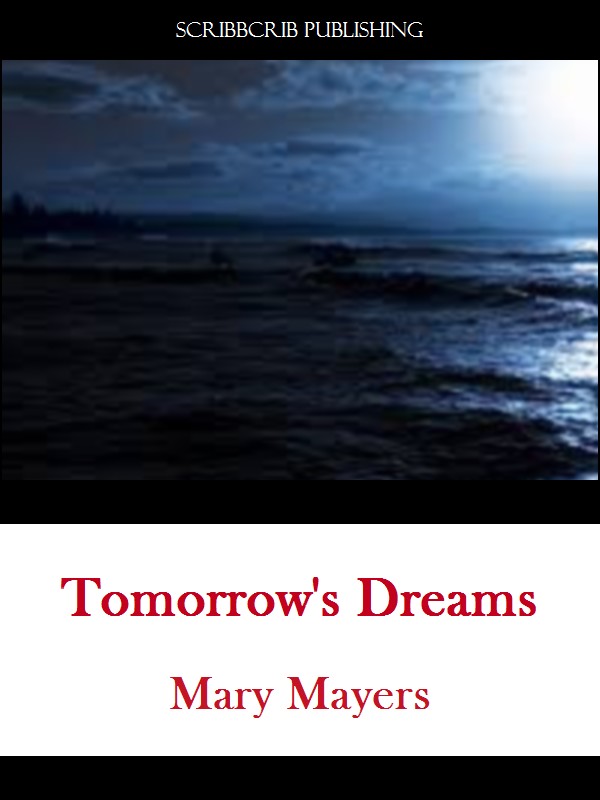 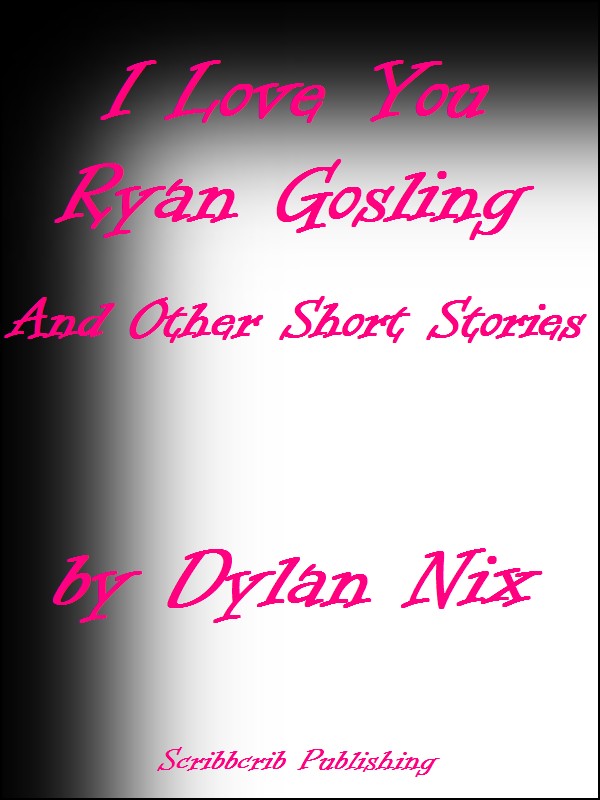 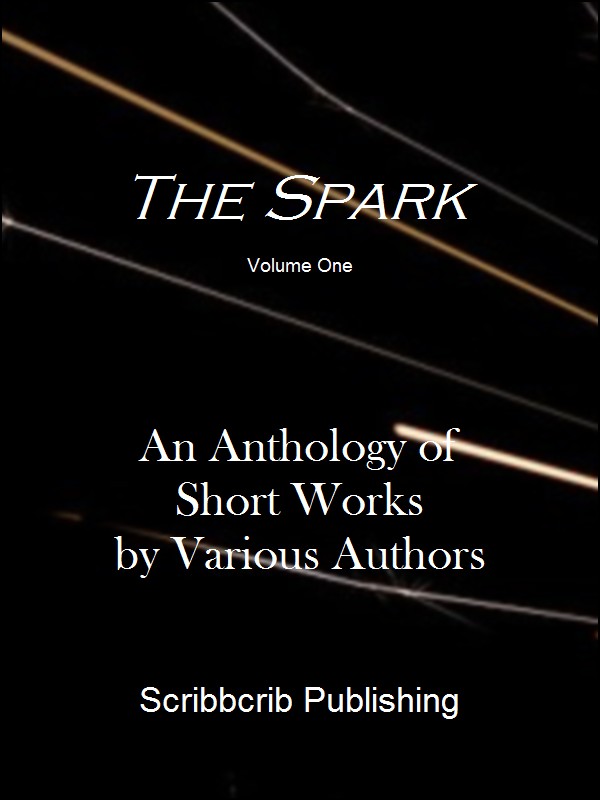 